Atividade de Inglês - 5º AnoCatanduvas, November 23rd 2020Today is MondayActions – AçõesATIVIDADE 1 – Ligue os verbos de acordo com a imagem que representa a ação.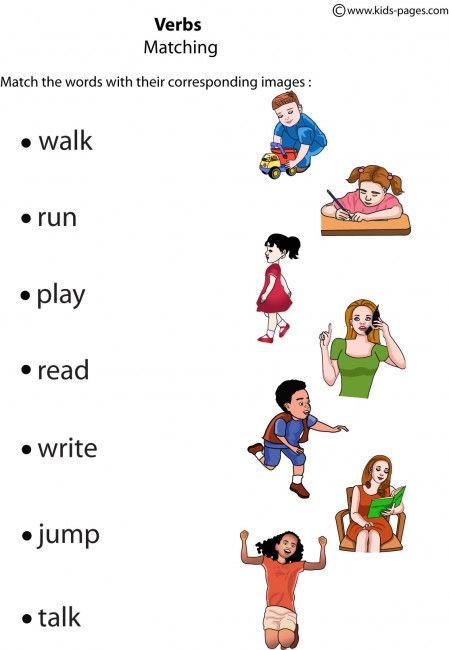 Vamos cantar uma música sobre as Actions – Ações em Inglês!Action verb song: https://www.youtube.com/watch?v=-ozG4PFFP5A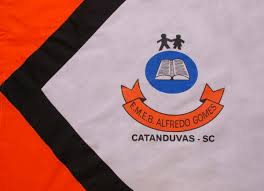 ESCOLA MUNICIPAL DE EDUCAÇÃO BÁSICA ALFREDO GOMES.DIRETORA: IVÂNIA NORA.ASSESSORA PEDAGÓGICA: SIMONE ANDRÉA CARL.ASSESSORA TÉCNICA ADM.: TANIA N. DE ÁVILA.PROFESSOR: JAQUELINE DEMARTINI DISCIPLINA: LÍNGUA INGLESACATANDUVAS – SCANO 2020 - TURMA 5º ANO